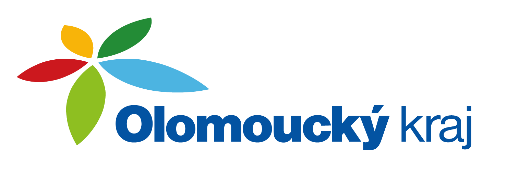 VÝBOR PRO VÝCHOVU, VZDĚLÁVÁNÍ A ZAMĚSTNANOSTUVVZ/17/1/2024 Programschvalujeprogram 17. zasedání výboru Výsledek hlasování: Pro/12, Proti/0, Zdržel se/0UVVZ/17/2/2024 Strategie rozvoje systému péče o ohrožené děti Olomouckého kraje do roku 2035      doporučujesamosprávným orgánům ke schválení Strategii rozvoje systému péče o ohrožené děti Olomouckého kraje do roku 2035 dle Přílohy č. 1 zápisu  Výsledek hlasování: Pro/11, Proti/0, Zdržel se/1UVVZ/17/3/2024  Dlouhodobý záměr vzdělávání a rozvoje vzdělávací soustavy Olomouckého kraje 2024 - 2028d o p o r u č u j esamosprávným orgánům ke schválení Dlouhodobý záměr vzdělávání a rozvoje vzdělávací soustavy Olomouckého kraje 2024 – 2028 dle Přílohy č. 2 zápisu Výsledek hlasování: Pro/12, Proti/, Zdržel se/0UVVZ/17/4/2024 Podpora mezinárodních výměnných pobytů mládeže a mezinárodních vzdělávacích programů v roce 2024 - vyhodnocení   doporučujesamospráným orgánům ke schválení vyhodnocení programu Podpory mezinárodních výměnných pobytů mládeže a mezinárodních vzdělávacích programů v roce 2024 dle Přílohy č. 3 zápisudoporučujesamosprávným orgánům schválit navýšení finanční alokace na realizaci programu Podpory mezinárodních výměnných pobytů mládeže a mezinárodních vzdělávacích programů v roce 2024 o 139 950 KčVýsledek hlasování: Pro/12, Proti/0, Zdržel se/0UVVZ/17/5/2024 Různébere na vědomíinformaci o výsledcích přijímacího řízení ke studiu ve středních školách od 1. 9. 2024V Olomouci dne 23. 5. 2024 		Mgr. Marta Husičková                                                                                                                  předsedkyně výboruUsnesení č. 17 ze zasedáníVýboru pro výchovu, vzdělávání a zaměstnanost Zastupitelstva Olomouckého krajeze dne 22. 5. 2024